A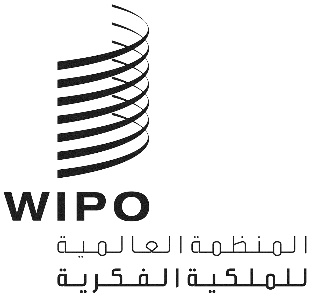 WIPO/GRTKF/IC/41/1 PROV.الأصل: بالإنكليزيةالتاريخ: 26 نوفمبر 2019اللجنة الحكومية الدولية المعنية بالملكية الفكرية والموارد الوراثية والمعارف التقليدية والفولكلورالدورة الحادية والأربعونجنيف، من 16 إلى 20 مارس 2020مشروع جدول الأعمالمن إعداد الأمانةافتتاح الدورةانتخاب أعضاء المكتباعتماد جدول الأعمالانظر هذه الوثيقة والوثيقتين WIPO/GRTKF/IC/41/INF/2 وWIPO/GRTKF/IC/41/INF/3.اعتماد تقرير الدورة الأربعينانظر الوثيقة WIPO/GRTKF/IC/40/20 Prov. 2.اعتماد بعض المنظماتانظر الوثيقة WIPO/GRTKF/IC/41/2.مشاركة الجماعات الأصلية والمحليةمستجدات في تشغيل صندوق التبرعاتانظر الوثائق WIPO/GRTKF/IC/41/3 وWIPO/GRTKF/IC/41/INF/4 وWIPO/GRTKF/IC/41/INF/6.تعيين أعضاء المجلس الاستشاري لصندوق التبرعاتانظر الوثيقة WIPO/GRTKF/IC/41/3.مذكرة إعلامية لمنبر الجماعات الأصلية والمحليةانظر الوثيقة .WIPO/GRTKF/IC/41/INF/5الموارد الوراثيةالوثيقة الموحّدة بشأن الملكية الفكرية والموارد الوراثيةانظر الوثيقة WIPO/GRTKF/IC/41/4.نص الرئيس عن مشروع الصك القانوني الدولي بشأن الملكية الفكرية والموارد الوراثية والمعارف التقليدية المرتبطة بالموارد الوراثيةانظر الوثيقة WIPO/GRTKF/IC/41/5.-	تقرير عن تجميع المواد بشأن قواعد البيانات المتعلقة بالموارد الوراثية والمعارف التقليدية المرتبطة بهاانظر الوثيقة WIPO/GRTKF/IC/41/6.-	تقرير عن تجميع المواد بشأن أنظمة الكشف المتعلقة بالموارد الوراثية والمعارف التقليدية المرتبطة بهاانظر الوثيقة WIPO/GRTKF/IC/41/7.-	مسرد بالمصطلحات الرئيسية المتعلقة بالملكية الفكرية والموارد الوراثية والمعارف التقليدية وأشكال التعبير الثقافي التقليديانظر الوثيقة WIPO/GRTKF/IC/41/INF/7.-	تقرير عن تجميع المعلومات بشأن الأنظمة الوطنية والإقليمية الخاصة لحماية الملكية الفكرية المرتبطة بالمعارف التقليدية وأشكال التعبير الثقافي التقليديانظر الوثيقة WIPO/GRTKF/IC/41/INF/8.-	المصادر المتاحة على موقع الويبو الخاص بالمعارف التقليدية وأشكال التعبير الثقافي التقليدي والموارد الوراثيةانظر الوثيقة WIPO/GRTKF/IC/41/INF/9.إنشاء فريق (أفرقة) خبراء مخصّصأية مسائل أخرىاختتام الدورة[نهاية الوثيقة]